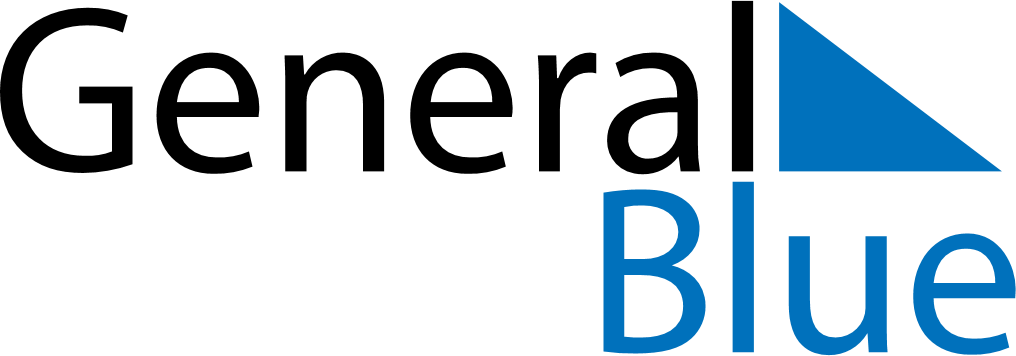 2022 – Q2Svalbard and Jan Mayen  2022 – Q2Svalbard and Jan Mayen  2022 – Q2Svalbard and Jan Mayen  2022 – Q2Svalbard and Jan Mayen  2022 – Q2Svalbard and Jan Mayen  AprilAprilAprilAprilAprilAprilAprilSUNMONTUEWEDTHUFRISAT123456789101112131415161718192021222324252627282930MayMayMayMayMayMayMaySUNMONTUEWEDTHUFRISAT12345678910111213141516171819202122232425262728293031JuneJuneJuneJuneJuneJuneJuneSUNMONTUEWEDTHUFRISAT123456789101112131415161718192021222324252627282930Apr 10: Palm SundayJun 5: PentecostApr 14: Maundy ThursdayJun 6: Whit MondayApr 15: Good FridayJun 23: Midsummar EveApr 17: Easter SundayApr 18: Easter MondayMay 1: Labour DayMay 8: Liberation DayMay 17: Constitution DayMay 26: Ascension Day